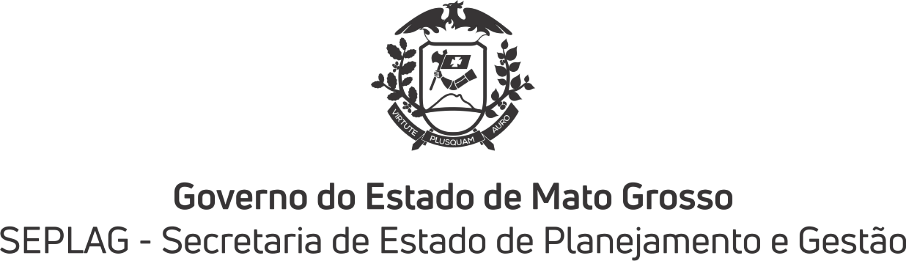 Eu, ______________________________________________________________________________,Portador(a) do RG ____________________________________ Órgão Emissor _________________ CPF _________________________________________               Telefone ______________________Endereço (rua, quadra) _______________________________________________________________Nº __________ Complemento _________________________________________________________Cidade_________________________________ Estado______________ CEP____________________Declaro que não movo nenhuma ação judicial em face do Estado de Mato Grosso em qualquer juízo ou tribunal, em andamento ou finalizado, referente as verbas pleiteadas administrativamente através do processo protocolado sob o número/ano ______________/_________.Declaro ainda, estar ciente que o ingresso de qualquer medida judicial referente aos direitos pleiteados neste requerimento implica em imediata renúncia tácita ao presente procedimento administrativo.Tenho ciência acerca da realização de diligência pelo Estado para verificação da veracidade das informações aqui prestadas.Com efeito, por serem verdadeiras as informações por mim prestadas, estou ciente que esta declaração estará sujeita as penalidades da lei, conforme dispõe o art. 299 do Código Penal, que tipifica o crime de falsidade ideológica.“Art. 299 - Omitir, em documento público ou particular, declaração que dele devia constar, ou nele inserir ou fazer inserir declaração falsa ou diversa da que devia ser escrita, com o fim de prejudicar direito,    criar    obrigação    ou    alterar    a    verdade    sobre    fato juridicamente relevante: Pena  -  reclusão,  de  um  a  cinco  anos,  e  multa,  se  o  documento  é público, e reclusão de um a três anos, e multa, se o  documento é  	particular.”.	Cuiabá/MT, ______ de ____________________ de ______________________________________________________________Assinatura do DeclaranteDECLARAÇÃO DE NÃO EXISTÊNCIA DE AÇÃO JUDICIAL